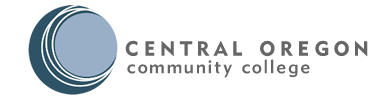 Committee End of Year Report 2019-20Due June 15th to the Chair of the Shared Governance Committee NOTE: While the Shared Governance Committee is asking you to submit this report to them, (Incoming Chair: Tim Peterson), please note that the real audience for this end of year report are the incoming committee members and chairs.  Incoming chairs should make review of this document an agenda item at the first committee meeting in the fall. 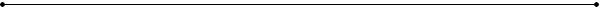 Committee Name:  Circle Type of Committee:      Advisory      Policy      Administrative     Work Group     Ad Hoc
(please see the Committee Matrix for this information)
Is your committee designated as the TYPE Of committee you thought it was or should it be changed? (Policy, Advisory, Administrative, Ad Hoc, Work Group—See General Policy Manual G-6-0 for an overview of Committees at COCC)
Committee Chair reporting:	Date: Committee Specifics:Committee PURPOSE  (Review here for your charge, and indicate if that charge is still relevant. NOTE: if your committee’s charge is not on the web, please have it added)What decisions or recommendations does the committee make and to whom?
Is your Committee the right size and composition? Why or why not?
CURRENT Committee member names and positions (see GP Manual for the area each member should be representing, i.e. faculty, faculty CTE, administration, classified, etc.) , noting the current chair, and Committee Specialist or note taker, if relevant.NEXT Academic year membership, when known, including who will be the incoming chair:Committee Annual Report:a.  Summary of  Accomplishments & Opportunities:



 b.  Needs and Challenges:  (If there is anything that the Shared Governance Committee  can do to help, let us  
      know!)

 c.  List any POLICY or PROCEDURAL changes to the GP Manual you proposed this year (those that were 
      approved, and those that you are still working on).Considerations for next academic year:NamesPosition RepresentationCurrent Chair: NamesPosition RepresentationIncoming Chair: 